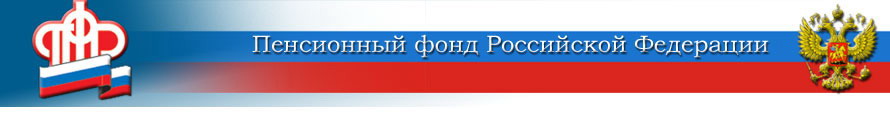 ГОСУДАРСТВЕННОЕ УЧРЕЖДЕНИЕ –ОТДЕЛЕНИЕ ПЕНСИОННОГО ФОНДА РОССИЙСКОЙ ФЕДЕРАЦИИПО ЯРОСЛАВСКОЙ ОБЛАСТИПорядок установления пенсии индивидуальным предпринимателямПенсионным законодательством предусмотрен единый порядок  установления пенсии для всех категорий застрахованных лиц, в том числе для  индивидуальных предпринимателей и других  граждан из числа  «самозанятых».В настоящее время  в соответствии с действующим  законодательством (Федеральным законом «О страховых пенсиях» от 28.12.2013 № 400-ФЗ)  для назначения страховой пенсии по старости на общих основаниях кроме пенсионного возраста,  который с 2019 года поэтапно увеличивается с 60 до 65 лет мужчинам, с 55 до 60 лет женщинам, требуется  наличие не менее 15 лет страхового стажа, а также величины индивидуального пенсионного коэффициента в размере не менее 30.Вместе с тем, с 2015 года Законом предусмотрено поэтапное увеличение требуемого страхового стажа с шагом в 1 год (с 6 лет до 15), а также величины индивидуального пенсионного коэффициента (ИПК) с шагом 2,4 (с 6,6 до 30 баллов). Так, в 2015 году требуемый для назначения пенсии страховой стаж составлял 6 лет, требуемая величина ИПК – 6,6.  По состоянию на 2019 год требуемый стаж составляет 10 лет, требуемая величина ИПК  составляет 16,2.Таким образом,  в 2019 году страховая пенсия по старости может быть назначена при наличии страхового стажа 10 лет и величины индивидуального пенсионного коэффициента 16,2  - мужчинам,  достигшим 60 лет 6 месяцев, и женщинам, достигшим 55 лет 6 месяцев.   Как определяется величина индивидуального пенсионного коэффициента?Величина индивидуального пенсионного  коэффициента складывается из сумм пенсионных коэффициентов за каждый календарный год трудовой и иной деятельности. Начиная с  2015 года,  количество  индивидуальных коэффициентов, заработанных в течение календарного года, определяется следующим образом. Рассчитывается соотношение  начисленных (уплаченных «самозанятыми» категориями застрахованных лиц) страховых взносов  к предельной  величине страховых взносов, которая ежегодно определяется Правительством Российской Федерации. Максимальное значение индивидуального пенсионного коэффициента за каждый календарный год учитывается не свыше 10. Например,  за 2018 год максимальное количество баллов можно было получить в случае начисления (уплаты) страховых взносов на обязательное пенсионное страхование  в сумме  163360 руб. ((163360/163360) х 10). А, например, в случае  начисления (уплаты) взносов в сумме 16336 руб. величина ИПК за 2018 год составила бы 1 балл ((16336/163660) х 10).Для того, чтобы рассчитать количество баллов  за трудовую деятельность до 2015 года (даты вступления в силу Федерального закона «О страховых пенсиях»)  законодатель ввел механизм расчета по тем  правовым нормам, в период действия которых гражданин работал. Так за период до  января 2002 года применяются нормы исчисления с учётом стажа и заработной платы. Начиная с 2002 по 2014, величина ИПК  определяется из суммы страховых взносов, начисленных работодателем, либо уплаченных индивидуальным предпринимателем. Таким образом, можно сделать вывод, что расчет пенсии формируется  с учетом норм нескольких  законов, одновременно по трем формулам.  Кроме того, существует порядок учета так называемых «нестраховых» периодов (например, периодов службы в армии, периодов ухода за детьми до 1.5  лет и др.). В сумму пенсионных коэффициентов включаются пенсионные коэффициенты и  за данные периоды  (например, за первого ребенка 1.8, за второго 3.6, за третьего  и четвертого 5.4, за год службы в армии 1.8 балла и др.).  Со сформированными пенсионными правами гражданин может ознакомиться заблаговременно, посмотрев  выписку из индивидуального лицевого счёта. Информацию о сформированных пенсионных правах (выписку из индивидуального лицевого счета застрахованного лица) можно получить лично, обратившись в территориальные органы ПФР, либо  на официальном сайте ПФР, либо,  используя Единый портал государственных и муниципальных услуг.Каким образом, определяется размер страховой пенсии? Размер страховой пенсии определяется путем  умножения величины  индивидуального пенсионного  коэффициента, которая  определяется в вышеназванном порядке,  на  стоимость одного коэффициента.  Стоимость одного пенсионного коэффициента в 2019 году утверждена в размере 87 рублей 24 копейки.  Например, при наличии величины ИПК, равной 90, размер страховой пенсии достигнет 7851,60 рублей. Кроме того, к страховой пенсии прибавляется фиксированная выплата, размер которой установлен законодательно  в твердом размере и на сегодняшний день составляет 5334,19 руб. для получателей страховых пенсий по старости. Таким образом, в приведенном примере размер страховой пенсии по старости в общей сложности составит 13185,79 руб.     Вместе с тем, размер фиксированной выплаты может быть увеличен в связи наличием на иждивении пенсионера нетрудоспособных членов семьи, при установлении 1 группы инвалидности, при достижении 80-летия и в связи с другими обстоятельствами, определенными в Федеральном законе «О страховых пенсиях».Законодательством также предусмотрено увеличение размера страховой пенсии в случае обращения за ее назначением в более позднем возрасте. Пресс-служба Отделения ПФРпо Ярославской области150049 г. Ярославль,проезд Ухтомского, д. 5Пресс-служба: (4852) 59 01 28Факс: (4852) 59 02 82E-mail: smi@086.pfr.ru